Association for Professionals in Infection Control and Epidemiology, Inc.San Diego and Imperial Counties Chapter 057Minutes for January 11, 2023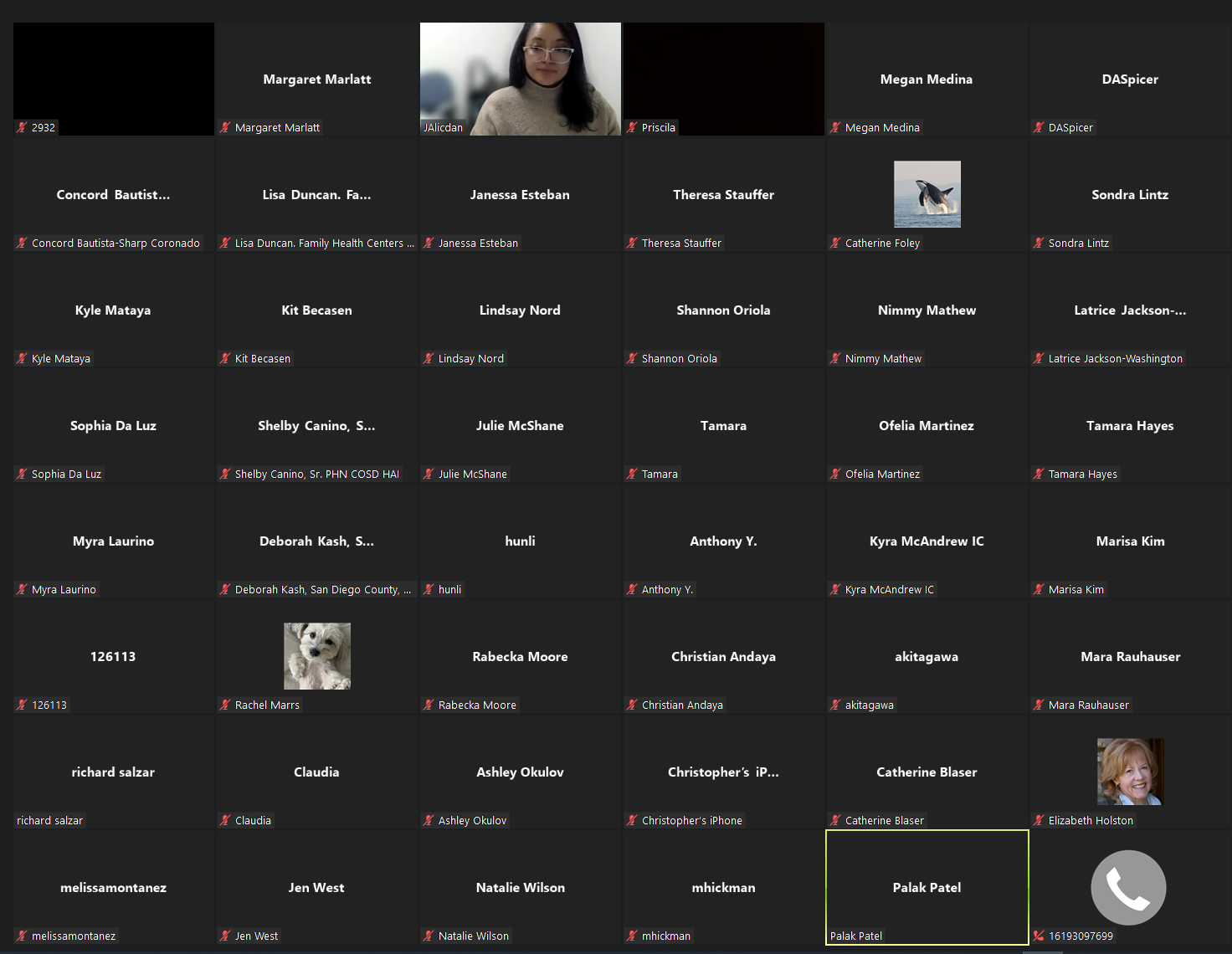 TOPICPRESENTERDISCUSSIONACTION/ASSIGNMENT1. Call to OrderJarrod BecasenTIME:  1302None2. Recognition/ IntroductionsJarrod Becasen2023 Board of DirectorsPast President 		Margaret “Maggie” Turner, M.Ed., FAPIC (CIC), PHN, BSN, RNPresident		Jarrod Becasen, MPH, CIC President Elect 		Frank Edward Myers III, M.A., CIC, FAPICTreasurer 		Viviana Parra, MPH, CICTreasurer Elect		Kristyn Schumacher BSN, RN, CIC, OCN, PCCN Legislative Rep 		Kim Delahanty, BSN, PHN, MBA/HCM, CIC, FAPICSecretary		Margaret “Maggie” Marlatt, BSN, RN, PHNMembership Chair 	Liz Jefferson, B.S., Ph.D., CICEducation Chair 	Jessica Alicdan, MPH, CICVendor Liaisons			Fernando Ipanaque (Clorox)	Tina Foudy (3M)Social Chair & Committee 	Latrice Jackson-Washington, MPA, BSHS	Christian B. Andaya, RN, BSN, CIC	Heidi Campas-Higgins, RN BSNNominating & Awards Chair & Committee 		Claudia Sanchez Goad RN, CCM, CIC	Lisa Mattia, BSN, RN, CICNew Members or Visitors…New CIC Certifications or Re-certifications…None3. Old BusinessJarrod BecasenMinutes approved for November 2022. Frank Myers motioned to approve; Kim Delahanty seconded.None4. New BusinessJarrod BecasenChapter Goals – Based off APIC Strategic PlanElevate Infection Preventionists as essential advocates, leaders, and expertsIncrease member certification (CIC® & a-IPC™) by 5% from December 2022 within 1 yearFoster development of the next generation infection prevention and control workforceInstitute a chapter-based mentorship program, spearheaded by Jessica, that would provide resources to new or budding IPs, SNF & LTCF IPs, and support other career pipelines to the profession by December 2023Host a joint infection prevention educational conference to provide continuing education and network with industry partners by September 2023Host a virtual infection prevention educational webinar geared towards California SNF & LTCF IPs by November 2023Champion the scientific advancement and practice of infection prevention and controlPresentation on research process could be a possibility.Budget deferred to February meeting. None5. Membership ReportJarrod BecasenDeferred to February Meeting.None6. Treasurer’s Report Viviana ParraNovember 2022 Treasurer’s Report Beginning Checking 11/01/2022         $9,143.19Cash Flow       Deposits:                                                  $4,859.37 (long-term care conference/Inland Empire payment for annual conference)       Disbursements:                                         $563.66 (CAAC travel reimbursement/LTC refund)Ending balance: 11/30/2022                $13,438.90Mutual Fund Investment: November 1 – November 30, 2022	Balance as of November 1, 2022          $21,741.97					      Income:  $ 0.01	     Fees:        $ 0.00Change in Investment Value: $ (1,180.92)Balance as of November 30, 2022:       $22,922.90December 2022 Treasurer’s Report Beginning Checking 12/01/2022         $13,438.90Cash Flow       Deposits:                                                  $8,267.86                           (Auction Donation, CACC Foundations Disbursement/ Hosting)       Disbursements:                                   $11,296.08                (CACC Chapter Dues, Gary Sinise Donation, Holiday Party, Board of Director Gifts)Ending balance: 12/31/2022                $10,410.68Mutual Fund Investment: November 1 – November 30, 2022	Balance as of November 1, 2022          $21,741.97					      Income:  $ 0.01	     Fees:        $ 0.00Change in Investment Value: $ (1,180.92)Balance as of November 30, 2022:       $22,922.90None7. Education ReportJessica AlicdanEvaluation Needs Assessment14 ResponsesMore than half planning on renewing/recertifying Half interested in CIC Prep CourseSome volunteers are interested in assisting with the Prep CourseMultiple suggested topics for chapter meetingsTop 3 suggested topics were 1. Surveillance and Epidemiological Investigations 2. Cleaning, Disinfection and Sterilization 3. Practice settings and services (ie. specialty care and/or ambulatory settings)2023 Education Goal5% Increase of CIC CertificationsFeedback for 2023Request for more networking opportunities and socializing time Lessons learned from other IPsMore participation (e.g., speakers and audience)Policy and competency sharingLearn what other hospitals are doing to prepare for surveys More education topics to determine “hot button” issues with APIC members Discussion of current issues and shared practices More games during meeting, Kahoot! interaction More local expert talks Randomized rotating “pen pal” to network and connect with a template of questions to get to know each other more “Top of Mind” challenges from APIC so that we as manufacturers can provide more feedback on “what we are not providing” that can help the IPs on the floorsMentorship ProgramIncreased response this year, from 3 responses in 2022 to 40 for 2023. Half not interested in mentorship program22.5% would like to be mentored27.5% would like to be a mentorPlanning on having a variety of speakers and topics this year.Implement new Mentorship Program for 2023, projected start Quarter 18. Legislative ReportKim DelahantySHEA’s response to HHS re: Olympus scope issue for regulatory notification and for the FDA to hold Olympus and endoscope companies to the letter of the law for their reprocessing procedures. SHEA and partner organizations to respond to HHS call for comments on revised HAI reduction targets. The Department of Health and Human Services is seeking public comment on proposed revisions to the HAI National Action Plan and proposed new 5-year targets for reduction rates for certain HAIs. All goals will begin with 2023 as the baseline year with the goals achieved by 2028. The proposed HAI reduction rates are: Reduce central line-associated bloodstream infections (CLABSI) in intensive care units and ward located patients by 40% from 2023-2028 Reduce catheter-associated urinary tracts infections (CAUTI) in intensive care units and ward-located patients by 25% from 2023-2028 Reduce hospital-onset MRSA bacteremia by 40% from 2023-2028 Reduce hospital-onset Clostridioides difficile infections (CDI) by 20% from 2023-2028 HHS is not recommending an SSI target due to the instability of SSI data collection in 2020-2022. Comments are due January 13 at 5:00 pm ET. Kim and Lisa to send this information out to the group.9. Social CommitteeLatrice Jackson-Washington, Christian B. Andaya, Heidi Campas-HigginsNo Report.None10. MembershipChair - Jarrod Becasen on behalf of Liz JeffersonMember roster issue with APIC. Differed to next monthNone11. Nomination CommitteeClaudia Sanchez Goad and Lisa Mattia2023 Education Support Awards applications to open soon, after the budget is complete.Education Award Schedule2022 award recipients = expires June 30, 20232023 award recipients = expires June 30, 2024None12. Updates12.1 HAI Advisory CommitteeNo Report.None   12.2 CACC MeetingJessica AlicdanJessica is the 2023 CA APIC President-Elect Current President is pregnant so Jessica will be assuming the role sooner than expected.Meeting schedule posted None   12.3 Legislative ReportFrank Edward Myers IIINo Report.None   12.4 HAI Liaison ReportTracy Lanier, Maggie Turner, Deweese QuigleyNo Report.None12.5 IDAC ReportWill reported for Lisa KilgoreLast meeting was November 2022Symposium was in Long Beach and there was an increase in participation from Infection Control (IC), the first day was dedicated to IC, they spoke about Antibiotic StewardshipPending information on the Spring SymposiumLink to IDAC for more information https://idac.org/None   12.6 GERM ReportFrank Edward Myers IIIWorking on a county-wide antibiogramIf you are interested in GERM, reach out to Frank via email or text for more information.Dr. Francesca Torriani is the current President of GERMhttp://www.sdcms.org/about-sdcms/committees-commissions/sdcms-germ-commission.aspxYou can use this link to look for a physician or journals. The October journal has an article around the new changes to endoscope reprocessing.None13. Long-Term CareIsrael SanchezNo Report.None14.  Ambulatory CareJanessa EstebanCurrently preparing for Joint CommissionFor sterile processing, it is encouraged that clinics use single use instruments to limit maintenance of temperature and humidity, training, space requirements, documentation requirements, and negative/positive pressure requirements. It was recommended to do a cost analysis to evaluate single use item use and savings on time.Pending update on TJC audit. 15. Pediatric CareRady Children’sStill seeing a significant number of respiratory cases, including COVID, but it is trending downwardPreparing for Mock Survey at the end of the monthResults of Mock Survey to be shared at the next meeting, if available.16. County EpidemiologyGrace Kang and Mara RauhauserTraining opportunity with the FBI Criminal Epidemiologic Investigation Workshop January 24-25, 2023 https://forms.fbi.gov/fbi-cdc-joint-criminal-epidemiologic-investigations-workshop-san-diego-caNone17. Other Announcements, Questions, CommentsGroupKim mentioned that Craig Johns said to connect with him re: Annual Conference at Wilson Creek Winery in Temecula.Instructions for Use for NICU Panda Warmers have been updated by the company (GE?). Note, TJC has not been accepting internal risk assessments. It was shared that one of the IPs will be meeting with Sylvia Hutchins at the Joint Commission to discuss on 01/12/2023.UCSD to have a vacancy and hoping to add two positions, the positions should be posted end of January/beginning of February. If you are interested, you can reach out to anybody on the team.Kaiser has Director of Infection Prevention and Control open, in addition to the having an interim Director. It is projected that they will have two positions open in addition to the director position soon.  NEXT MEETING: Wednesday, February 8, 2023Location: Sharp Copley, 5651 Copley Dr, San Diego, CA 92111, Room C   Sharp Copley is within the “substantial tier” and currently does not allow food insideVirtual Link: https://apic.zoom.us/j/87860069121?pwd=K290OE5hQmpmVUxXWGptS1NJc0d5QT09Social Committee/Kim to connect with Craig.Information from meeting with Sylvia H. to be shared with the group.18. AdjournmentJarrod Becasen TIME:   1348None